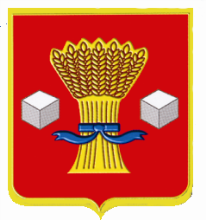                                               АдминистрацияСветлоярского муниципального района Волгоградской областиПОСТАНОВЛЕНИЕот 28.02. 2020                    № 291Об утверждении форм документовдля реализации полномочий в сфере опеки и попечительства в соответствии с законом Волгоградской области от 05 февраля 2013N 5-ОД «Об обеспечении дополнительных гарантий прав на жилое помещение детей-сирот и детей, оставшихся без попечения родителей, лиц из числа детей-сирот и детей, оставшихся без попечения родителей, в Волгоградской области»Руководствуясь приказом комитета социальной защиты населения Волгоградской области от 25.12.2018  N 2289 « О мерах по реализации закона Волгоградской области от 05.02.2013 N 5-ОД «Об обеспечении дополнительных гарантий прав на жилое помещение детей-сирот и детей, оставшихся без попечения родителей, лиц из числа детей-сирот и детей, оставшихся без попечения родителей, в Волгоградской области»,п о с т а н о в л я ю:Утвердить форму согласия на обработку персональных данных (приложение 1).Утвердить форму заявления об установлении факта невозможности проживания в ранее занимаемом помещении (приложение 2).Утвердить форму заявления об установлении факта невозможности проживания в ранее занимаемом помещении (приложение 3).Утвердить форму акта об установлении факта (об отказе в установлении факта) невозможности проживания детей-сирот и детей, оставшихся без попечения родителей, лиц из числа детей-сирот и детей, оставшихся без попечения родителей, лиц, которые относились к категории детей-сирот и детей, оставшихся без попечения родителей, лиц из числа детей-сирот и детей, оставшихся без попечения родителей, и достигли возраста 23 лет, в ранее занимаемых жилых помещениях (приложение 4).Утвердить форму заключения о необходимости включения (отказа во включении) в список детей-сирот и детей, оставшихся без попечения родителей, лиц из числа детей-сирот и детей, оставшихся без попечения родителей, лиц, которые относились к категории детей-сирот идетей, оставшихся без попечения родителей, лиц из числа детей-сирот и детей, оставшихся без попечения родителей, и достигли возраста 23 лет, которые подлежат обеспечению жилыми помещениями (приложение 5)6. Контроль над исполнением настоящего постановления возложить на  заместителя главы Светлоярского муниципального района Волгоградской области Ряскину Т.А.Глава муниципального района                                                            Т.В.РаспутинаА.С.ДуванПриложение 1к постановлениюадминистрации Светлоярского муниципального района Волгоградской областиСогласиена обработку персональных данныхЯ,____________________________________________зарегистрированный(ная)                             (фамилия, имя, отчество)По адресу_____________________________________________________________паспорт: серия_________N ________________,  выдан_____________________,                                                                                                                         (дата)______________________________________________________________________________________________________________________________________(кем выдан)свободно,  своей  волей  и  в  своем  интересе  даю согласие уполномоченнымдолжностными лицам _________________________________________________ ______________________________________________________________________________________________________________________________________(наименование органа местного самоуправления муниципального района (городского округа) Волгоградской области)расположенного по адресу:____________________________________________ ___________________________________________________________________на обработку (любое действие (операцию) или совокупность действий (операций),  совершаемых  с  использованием  средств  автоматизации или без и пользования  таких средств с персональными данными, включая сбор, запись, систематизацию,  накопление, хранение, уточнение (обновление, изменение), извлечение, использование, передачу (распространение, предоставление, доступ),  обезличивание,  блокирование,  удаление,  уничтожение)  следующих персональных данных:фамилия, имя, отчество;адрес регистрации и фактического проживания;паспорт (серия, номер, кем и когда выдан).Вышеуказанные  персональные  данные  представлю  для  обработки в целяхвключения  меня  в  список  детей-сирот  и  детей, оставшихся без попеченияродителей,  лиц  из  числа  детей-сирот  и  детей, оставшихся без попеченияродителей, подлежащих обеспечению жилыми помещениями. настоящее  заявление  действует  на период до истечения сроков хранения соответствующей информации или документов, содержащих указанную информацию, определяемых в соответствии с законодательством Российской Федерации. отзыв  заявления  осуществляется  в  соответствии  с  законодательством Российской Федерации."__"___________20__ г.   _________________   ____________________________                                                (подпись)                              (расшифровка подписи)Приложение 2к постановлениеадминистрации Светлоярского муниципального района Волгоградской области                                                                                           Главе _____________________________________________                                                                                                                                                 (муниципальное образование)                                                                                             от______________________________                                                                      (фамилия, имя, отчество заявителя)_______________________________,                                                                                                                                                                (паспортные данные)                                                                                                 проживающего(ей) по адресу: ______________________________________                                                                                                ________________________________                                                                                                  контактный телефон: ______________Заявлениеоб установлении факта невозможности проживанияв ранее занимаемом жилом помещенииПрошу установить факт невозможности проживания в ранее занимаемом жилом помещении, расположенном по адресу:______________________________ ______________________________________________________________________________________________________________________________________нанимателем  (членом  семьи  нанимателя  по договору социального найма либо собственником) которого я являюсь, в связи:___________________________ ______________________________________________________________________________________________________________________________________(указывается  одно  или  несколько  обстоятельств,  при  которых невозможнопроживание  детей-сирот и детей, оставшихся без попечения родителей, лиц из числа  детей-сирот  и  детей,  оставшихся  без попечения родителей, в ранеезанимаемых  жилых  помещениях, нанимателями или членами семьи нанимателя по договору  социального  найма  либо  собственниками  которых  они  являются, предусмотренных частью 4 статьи 8 Федерального закона от 21 декабря 1996 г.N  159-ФЗ "О дополнительных гарантиях по социальной поддержке детей-сирот и детей,  оставшихся  без  попечения  родителей"  и пунктом 1 статьи 2 Закона Волгоградской   области  от  05  февраля  2013  г.  N  5-ОД "Об обеспечении дополнительных  гарантий  прав  на  жилое  помещение  детей-сирот  и детей, оставшихся  без  попечения  родителей,  лиц  из  числа детей-сирот и детей, оставшихся без попечения родителей, в Волгоградской области")."__" ___________ 20__ г.   ___________________ _________________________                                                  (подпись заявителя)                  (расшифровка подписи)Приложение 3к распоряжениюадминистрации Светлоярского муниципального района Волгоградской области                                  Главе администрации _____________________                                  ________________________________________                                        (муниципальное образование)                                  от ______________________________________                                           (фамилия, имя, отчество)                                  _______________________________________,                                    паспортные данные, адрес проживания                                  законного представителя                                  ________________________________________                                            (фамилия, имя, отчество)                                  ________________________________________                                             паспортные данные)                                  относящегося   к  категории   детей-сирот                                  и   детей,   оставшихся   без   попечения                                  родителей,  проживающего(ей)  по  адресу:                                  _______________________________________,                                  контактный телефон: ____________________Заявлениеоб установлении факта невозможности проживанияв ранее занимаемом жилом помещенииПрошу  установить  факт  невозможности проживания моего(ей) подопечного(ой)___________________________________________________________________(фамилия, имя, отчество, число, месяц, год рождения ребенка-сироты или ребенка, оставшегося без попечения родителей)в    ранее   занимаемом   жилом   помещении,   расположенном   по   адресу:___________________________________________________________________нанимателем (членом  семьи нанимателя по договору социального найма либо собственником) которого он является, в связи__________________________________________________________________________________________________________________________________________________________________(указывается  одно  или  несколько  обстоятельств,  при  которых невозможнопроживание  детей-сирот и детей, оставшихся без попечения родителей, лиц изчисла  детей-сирот  и  детей,  оставшихся  без попечения родителей, в ранее занимаемых  жилых  помещениях, нанимателями или членами семьи нанимателя по договору  социального  найма  либо  собственниками  которых  они  являются, предусмотренных частью 4 статьи 8 Федерального закона от 21 декабря 1996 г. N  159-ФЗ "О дополнительных гарантиях по социальной поддержке детей-сирот и детей,  оставшихся  без  попечения  родителей"  и пунктом 1 статьи 2 Закона Волгоградской   области  от  05  февраля  2013  г.  N  5-ОД "Об обеспечении дополнительных  гарантий  прав  на  жилое  помещение  детей сирот  и детей, оставшихся  без  попечения  родителей,  лиц  из  числа детей-сирот и детей, оставшихся без попечения родителей, в Волгоградской области")."__"___________20__г. _____________________  __________________________                                                  (подпись заявителя)                    (расшифровка подписи)Приложение 4к постановлениюадминистрации Светлоярского муниципального района Волгоградской областиАктоб установлении факта (об отказе в установлении факта) невозможностипроживания детей-сирот и детей, оставшихся без попечения родителей,лиц из числа детей-сирот и детей, оставшихся без попечения родителей,лиц, которые относились к категории детей-сирот и детей, оставшихсябез попечения родителей, лиц из числа детей-сирот и детей, оставшихсябез попечения родителей, и достигли возраста 23 лет,в ранее занимаемых жилых помещениях"__" _________ 20__ г.Рассмотрев заявление________________________________________________                                                               (Ф.И.О. заявителя, дата рождения)об установлении факта невозможности проживания  _________________________________________________________________________________________(Ф.И.О., дата рождения лица, в отношении которого устанавливается факт)в ранее занимаемом жилом помещении, расположенном по адресу:_____________________________________________________________________________(индекс, муниципальное образование, улица, дом, квартира)принадлежащем/право пользования которым установлено на основании: ___________________________________________________________________(указываются реквизиты правоустанавливающего документа/договора___________________________________________________________________социального найма, в том числе номер и дата выдачи, полное (без сокращений)___________________________________________________________________                                                 наименование выдавшего органа)___________________________________________________________________и приложенные к нему документы, принято решение:(Вариант 1)установить   факт   невозможности   проживания  в  ранее  занимаемом  жиломпомещении.Основания:______________________________________________________________________________________________________________________________________(указать   одно   из   обстоятельств, предусмотренных  частью  4  статьи  8Федерального  закона  от  21  декабря  1996  г.  N 159-ФЗ "О дополнительны гарантиях  по  социальной  поддержке  детей-сирот  и  детей, оставшихся без попечения родителей" и статьей 2 Закона Волгоградской области от 05 февраля 2013  г.  N  5-ОД  "Об  обеспечении  дополнительных  гарантий прав на жил помещение  детей-сирот  и детей, оставшихся без попечения родителей, лиц из числа   детей-сирот   и   детей,  оставшихся  без  попечения  родителей, в Волгоградской области")(Вариант 2)отказать  в  установлении факта невозможности проживания в ранее занимаемом жилом помещении.Основания:______________________________________________________________________________________________________________________________________(указать   одно   из   обстоятельств,  предусмотренных  пунктом  5  Порядка установления факта невозможности проживания детей-сирот и детей, оставшихся без  попечения  родителей, лиц из числа детей-сирот и детей, оставшихся без попечения  родителей, в ранее занимаемых жилых помещениях, нанимателями или членами   семей   нанимателей   по   договорам   социального   найма   либо собственниками   которых   они   являются,   утвержденного   постановлением Правительства Волгоградской области от 19 марта 2013 N 109-п)Председатель комиссии: ______________/Ф.И.О.Члены комиссии: ____________/Ф.И.О.                              ____________/Ф.И.О.                              ____________/Ф.И.О.Приложение 5к постановлениюадминистрации Светлоярского муниципального района Волгоградской областиЗАКЛЮЧЕНИЕо необходимости включения (отказа во включении) в список детей-сироти детей, оставшихся без попечения родителей, лиц из числа детей-сироти детей, оставшихся без попечения родителей, лиц, которые относилиськ категории детей-сирот и детей, оставшихся без попечения родителей, лициз числа детей-сирот и детей, оставшихся без попечения родителей,и достигли возраста 23 лет, которые подлежат обеспечению жилымипомещениями"__"_______________20__г.                     __________________________________(дата составления заключения)                                    (место составления заключения)"__"___________20__г. в ______________________________________________(наименование уполномоченного органа___________________________________________________________________  далее - уполномоченный орган местного самоуправления)обратился(лась)______________________________________________________(Ф.И.О. заявителя)с  заявлением  о  включении  в  список  детей-сирот и детей, оставшихся без попечения  родителей,  лиц  из  числа  детей-сирот  и детей, оставшихся без попечения  родителей,  лиц,  которые  относились  к категории детей-сирот и детей,  оставшихся  без  попечения  родителей,  лиц  из числа детей-сирот и детей,  оставшихся  без  попечения  родителей,  и достигли возраста 23 лет, которые  подлежат  обеспечению  жилыми  помещениями  (далее  -  список),  и представил(а) документы согласно Закону Волгоградской области от 05 февраля 2013  г.  N  5-ОД  "Об  обеспечении  дополнительных  гарантий прав на жилое помещение  детей-сирот  и детей, оставшихся без попечения родителей, лиц из числа   детей-сирот   и   детей,  оставшихся  без  попечения  родителей,  в Волгоградской области" (далее - Закон N 5-ОД) и постановлению Правительства Волгоградской  области  от  19 марта 2013 г. N 109-п "О мерах по реализации Закона  Волгоградской  области от 05 февраля 2013 г. N 5-ОД "Об обеспечении дополнительных  гарантий  прав  на  жилое  помещение  детей-сирот  и детей, оставшихся  без  попечения  родителей,  лиц  из  числа детей-сирот и детей, оставшихся  без  попечения  родителей,  в  Волгоградской  области" (далее - Постановление  N 109-п) (в случае обращения законного представителя указать Ф.И.О. лица, в отношении которого решается вопрос о включении в список)___________________________________________________________________(Ф.И.О. лица, в отношении которого решается вопрос о включении в список,___________________________________________________________________         число, месяц, год рождения, уроженец(ка)паспорт серия _______ номер ___________, выдан______________________________________________________________(кем, когда)_________________________________________________________________________________(Указать  количество  полных  лет  лица,  в отношении которого решается вопрос о включении в список, на дату подачи заявления).Согласно представленным документам родители _________________________                                        (Ф.И.О. лица, в отношении                                                                                                       которого решается вопрос                                                                                                       о включении в список)___________________________________________________________________(информация о родителях, сведения о документах, подтверждающих статус___________________________________________________________________ребенка-сироты и ребенка, оставшегося без попечения родителей,___________________________________________________________________либо указывающих на отсутствие указанного статуса)В  соответствии  со статьей 1 Федерального закона от 21 декабря 1996 г.N  159-ФЗ "О дополнительных гарантиях по социальной поддержке детей-сирот и детей, оставшихся  без  попечения  родителей" (далее  -  Закон  N 159-ФЗ)___________________________________________________________________(Ф.И.О. лица, в отношении которого решается вопрос о включении в список)относится  (не  относится)  к категории детей-сирот и детей, оставшихся без попечения  родителей  (лиц  из  числа  детей-сирот и детей, оставшихся без попечения  родителей, лиц, которые  относились к категории детей-сирот и детей, оставшихся  без  попечения  родителей, лиц  из числа детей-сирот и детей, оставшихся без попечения родителей, и достигли возраста 23 лет). С ___________________ _____________________ зарегистрирован(а) по месту         (число, месяц, год)                     (Ф.И.О.)жительства по адресу_________________________________________________  ___________________________________________________________________(Сведения о собственнике жилого помещения, в котором зарегистрировано лицо, в  отношении  которого  решается  вопрос  о включении в список, фактический адрес  проживания  лица, в отношении которого решается вопрос о включении в список,  сведения о наличии/отсутствии жилых помещений, нанимателем (членом семьи  нанимателя)  либо  собственником  которых является лицо, в отношении которого  решается вопрос о включении в список, на основании представленных документов).Согласно сведениям, имеющимся в  администрации муниципального образования________________________________________________________________                       (Ф.И.О. лица, в отношении которого решается вопрос о включении в список)не  является  нанимателем  (членом  семьи  нанимателя)  жилого помещения по договору социального найма. (Если  гражданин  является нанимателем (членом семьи нанимателя) жилого помещения   по   договору   социального  найма  либо  собственником  жилого помещения, необходимо указать информацию о невозможности проживания в ранее занимаемом   жилом   помещении   в   соответствии  с  требованиями  Порядка установления факта невозможности проживания детей-сирот и детей, оставшихся без  попечения  родителей, лиц из числа детей-сирот и детей, оставшихся без попечения  родителей, в ранее занимаемых жилых помещениях, нанимателями или членами   семей   нанимателей   по   договорам   социального   найма   либо собственниками которых они являются, утвержденного Постановлением N 109-п.)Вывод:(вариант 1)В связи с тем, что ____________________________________________________                            (Ф.И.О. лица, в отношении которого решается вопрос о включении в список)не  является  нанимателем  (членом  семьи  нанимателя)  жилого помещения по договору  социального  найма,  а  также  собственником жилого помещения и в соответствии   с   представленными   документами   относится   к  категории детей-сирот  и  детей,  оставшихся  без  попечения  родителей (лиц из числа детей-сирот  и  детей,  оставшихся  без  попечения родителей), на основании статьи 3 Закона N 5-ОД необходимо включить его в список.(вариант 2)В связи с тем, что ____________________________________________________                            (Ф.И.О. лица, в отношении которого решается вопрос о включении в список)является нанимателем (членом семьи нанимателя) жилого помещения по договору социального  найма,  собственником  жилого  помещения),  в  соответствии  с представленными  документами  относится  к  категории  детей-сирот и детей, оставшихся  без  попечения  родителей  (лиц  из  числа детей-сирот и детей, оставшихся без попечения родителей), однако проживание___________________________________________________________________(Ф.И.О. лица, в отношении которого решается вопрос о включении в список)в  ранее  занимаемом  жилом  помещении признано невозможным (возможным), на основании  статьи  3  Закона  N  5-ОД  необходимо включить его (отказать во включении) в список.(вариант 3)В связи с тем, что ____________________________________________________                            (Ф.И.О. лица, в отношении которого решается вопрос о включении в список)не  относится  к  категории  детей-сирот  и детей, оставшихся без попечения родителей,  лиц  из  числа  детей-сирот  и  детей, оставшихся без попечения родителей,  в  соответствии  с  требованиями  статьи  1 Закона N 159-ФЗ, на основании  статьи  3  Закона  N  5-ОД,  необходимо  отказать во включении в список.Руководитель органа, осуществляющегоуправление в сфере опеки и попечительствамуниципального района/городского округаВолгоградской области                                                   ___________ _____________________                                                        (подпись)            (расшифровка подписи)